Меморандум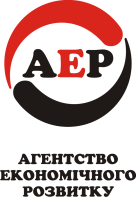 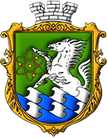 про співпрацю   м. Южноукраїнськ                                                                        __________  2018 р.                                                                                                   Керуючись основними принципами ефективної взаємодії влади та громадськості, прагненням підвищення спроможності органів місцевого самоврядування задовольняти потреби громади,усвідомлюючи необхідність спільних дій, спрямованих на розбудову економічно спроможних місцевих громад,прагнучи налагодження партнерських зв’язків, Громадська організація «Агентство економічного розвитку», в особі виконавчого директора  Аверкова Сергія Вікторовича, з однієї сторони,Виконавчий комітет Южноукраїнської  міської ради, в особі секретаря міської ради  Дзюбенко Людмили Петрівни, з іншої сторони, у подальшому іменовані «Сторони», уклали цей Меморандум про таке:Загальні положенняМетою співробітництва Сторін є об’єднання зусиль задля  розвитку  міста Южноукраїнськ на основі сталої економічної політики, що в свою чергу базується на задоволенні економічних соціальних та екологічних потреб громади, при цьому жодна з яких не є абсолютно пріоритетною та не може розвиватись за рахунок інших. Напрями співпраціСторони визначають такі напрями співпраці:сприяння впровадженню реформ місцевого самоврядування;підвищення спроможності в сфері стратегічного та операційного планування на рівні громади;підвищення якості надання послуг (соціальних, адміністративних, комунальних); сприяння розвитку громадянського суспільства та впровадження механізмів стимулювання громадських ініціатив;впровадження  енергозберігаючих технологій, альтернативних джерел енергії в міському господарстві; впровадження та підтримка  екологічних ініціатив.Ресурсне забезпеченняСторони зобов’язуються видаляти достатні людські і фінансові ресурси у межах затверджених кошторисів, а також залучити ресурси з інших не заборонних законодавством джерел для реалізації цього меморандуму.Механізм співпраціДля виконання цього Меморандуму Сторони, кожна в межах своїх повноважень, можуть залучити третіх осіб, зокрема інші громадські, благодійні, державні та комерційні організації, з метою налагодження співпраці для досягнення мети.Для досягнення мети Меморандуму Сторони зобов’язуються:Громадська організація «Агентство економічного розвитку»: - залучати власний експертний потенціал в сфері стратегічного планування розвитку громад;- передавати досвід впровадження локальних ініціатив в сфері місцевого розвитку;- організовувати та проводити навчання для представників органів місцевого самоврядування та громадських активістів; -  сприяти залученню зовнішніх ресурсів для розвитку громади.4.2.2. Виконавчий комітет Южноукраїнської міської  ради:- бути відкритим до співпраці та всебічно сприяти спільним ініціативам направленим на розвиток Южноукраїнської  громади;- надавати доступ до інформації необхідної для проведення аналізу та розробки стратегічного плану;- надавати приміщення для проведення навчальних заходів та засідань робочих груп;
- бути відкритим до налагодження   співробітництва з різними зацікавленими сторонами  на національному та міжнародних рівнях. 5. Прикінцеві положення5.1. Цей меморандум укладений у 2 примірниках, кожен з яких мають однакову юридичну силу.5.2. Будь-які зміни до цього Меморандуму вноситься за ініціативою Сторін після спільного обговорення та досягнення згоди шляхом консенсусу.5.3. Цей Меморандум та будь-які зміни до нього набирають чинності з дня його підписання Сторонами.5.4. Цей меморандум  укладений на невизначений строк, протягом якого Сторони лишатимуться зацікавленні у продовженні спільної співпрацю.Підписи сторінСекретар Южноукраїнської міської ради__________________Л.П. Дзюбенко Виконавчий директор ГО «АЕР»__________________С.В. Аверков 